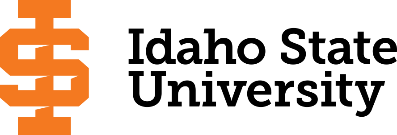     AS, Registered Nursing											Page 2                                                                                                                                                     Course Subject and TitleCr. Min. Grade*GE, UU or UM**Sem. Offered**Sem. OfferedPrerequisitePrerequisiteCo-RequisiteSemester  One (Pre-Program/Prerequisites)Semester  One (Pre-Program/Prerequisites)Semester  One (Pre-Program/Prerequisites)Semester  One (Pre-Program/Prerequisites)Semester  One (Pre-Program/Prerequisites)Semester  One (Pre-Program/Prerequisites)Semester  One (Pre-Program/Prerequisites)Semester  One (Pre-Program/Prerequisites)Semester  One (Pre-Program/Prerequisites)GE Objective 1: ENGL 1101 Writing and Rhetoric I3C-GEGEAppropriate placement scoreGE Objective 2: COMM 1101 Principles of Speech3CGEGEGE Objective 6: PSYC 1101 Introduction to General Psychology3CGEGEGE Objective 5: BIOL 2227 and 2227L Anatomy and Physiology ORBIOL 3301 and 3301L Advanced Anatomy and Physiology I4CGEGEF,SF,SMATH 1108 or equivalent scoreBIOL 1101 or BIOL 2227/2227LBIOL 2227LBIOL 3301L                                                                                            Total13Semester Two  (Pre-Program/Prerequisites)Semester Two  (Pre-Program/Prerequisites)Semester Two  (Pre-Program/Prerequisites)Semester Two  (Pre-Program/Prerequisites)Semester Two  (Pre-Program/Prerequisites)Semester Two  (Pre-Program/Prerequisites)Semester Two  (Pre-Program/Prerequisites)Semester Two  (Pre-Program/Prerequisites)Semester Two  (Pre-Program/Prerequisites)GE Objective 1: ENGL 1102 Writing and Rhetoric II3C-GEGEENGL 1101 or equivalentGE Objective 8: LLIB 1115 Intro to Information Research3CGEGEGE Objective 5: NTD 2239 (Preferred) or NTD 33403CGEGEBIOL 2228 and 2228L Human Anatomy and Physiology 2 ORBIOL 3302 and 3302L  Advanced Anatomy and Physiology II4CF,SF,SBIOL 2227/222LBIOL 2227/2227L or BIOL 3301/3301L BIOL 2228LBIOL 3302L                                                                                            Total13Semester Three (Pre-Program/Prerequisites)Semester Three (Pre-Program/Prerequisites)Semester Three (Pre-Program/Prerequisites)Semester Three (Pre-Program/Prerequisites)Semester Three (Pre-Program/Prerequisites)Semester Three (Pre-Program/Prerequisites)Semester Three (Pre-Program/Prerequisites)Semester Three (Pre-Program/Prerequisites)Semester Three (Pre-Program/Prerequisites)GE Objective 3: MATH 1153 - preferred3CGEGEAppropriate placement scoreGE Objective 4: *Intro to Ethics Recommended3CGEGEGE Objective 9: 3GE Objective 6: SOC 1101 (Recommended)3CGEGEF,SF,S                                                                                             Total12Semester Four - SummerSemester Four - SummerSemester Four - SummerSemester Four - SummerSemester Four - SummerSemester Four - SummerSemester Four - SummerSemester Four - SummerSemester Four - SummerADRN 2210 Nursing Transition I1CSuSuAdmission to ProgramADRN 2211 Mental Health Nursing2CSuSuAdmission to ProgramADRN 2212 Clinical Foundations of Nursing III1CSuSuADRN 2210, 2211ADRN 2214 Community Nursing1CSuSuAdmission to ProgramADRN 2210, ADRN 2211GE Objective 4:3CGEGE                                                                                             Total8Semester FiveSemester FiveSemester FiveSemester FiveSemester FiveSemester FiveSemester FiveSemester FiveSemester FiveADRN 2220 Health Assessment and Lab3CFFADRN 2210ADRN 2220L, 2230ADRN 2230 Medical and Surgical Nursing III2CFFADRN 2212ADRN 2231ADRN 2231 Clinical Foundations of Nursing IV3CFFADRN 2212ADRN 2230                                                                                              Total8Semester SixSemester SixSemester SixSemester SixSemester SixSemester SixSemester SixSemester SixSemester SixADRN 2232 Family Nursing2CSSADRN 2230ADRN 2245ADRN 2233 Medical and Surgical Nursing IV2CSSADRN 2230ADRN 2245ADRN 2240 Leadership for the Professional Nurse1CSSADRN 2230ADRN 2233ADRN 2245 Clinical Foundations of Nursing V3CSSADRN 2231ADRN 2233                                                                                              Total8*GE=General Education Objective, UU=Upper Division University, UM= Upper Division Major**See Course Schedule section of Course Policies page in the e-catalog (or input F, S, Su, etc.)*GE=General Education Objective, UU=Upper Division University, UM= Upper Division Major**See Course Schedule section of Course Policies page in the e-catalog (or input F, S, Su, etc.)*GE=General Education Objective, UU=Upper Division University, UM= Upper Division Major**See Course Schedule section of Course Policies page in the e-catalog (or input F, S, Su, etc.)*GE=General Education Objective, UU=Upper Division University, UM= Upper Division Major**See Course Schedule section of Course Policies page in the e-catalog (or input F, S, Su, etc.)*GE=General Education Objective, UU=Upper Division University, UM= Upper Division Major**See Course Schedule section of Course Policies page in the e-catalog (or input F, S, Su, etc.)*GE=General Education Objective, UU=Upper Division University, UM= Upper Division Major**See Course Schedule section of Course Policies page in the e-catalog (or input F, S, Su, etc.)*GE=General Education Objective, UU=Upper Division University, UM= Upper Division Major**See Course Schedule section of Course Policies page in the e-catalog (or input F, S, Su, etc.)*GE=General Education Objective, UU=Upper Division University, UM= Upper Division Major**See Course Schedule section of Course Policies page in the e-catalog (or input F, S, Su, etc.)*GE=General Education Objective, UU=Upper Division University, UM= Upper Division Major**See Course Schedule section of Course Policies page in the e-catalog (or input F, S, Su, etc.)2020-2021 Major RequirementsCRGENERAL EDUCATION OBJECTIVESSatisfy Objectives 1,2,3,4,5,6 (7 or 8) and 9GENERAL EDUCATION OBJECTIVESSatisfy Objectives 1,2,3,4,5,6 (7 or 8) and 9GENERAL EDUCATION OBJECTIVESSatisfy Objectives 1,2,3,4,5,6 (7 or 8) and 9GENERAL EDUCATION OBJECTIVESSatisfy Objectives 1,2,3,4,5,6 (7 or 8) and 936  cr. min36  cr. minMAJOR REQUIREMENTS211. Written English  (6 cr. min)                                ENGL 11011. Written English  (6 cr. min)                                ENGL 11011. Written English  (6 cr. min)                                ENGL 11011. Written English  (6 cr. min)                                ENGL 110133ADRN 2210 Nursing Transition1                                                                                    ENGL 1102                                                                                    ENGL 1102                                                                                    ENGL 1102                                                                                    ENGL 110233ADRN 2211 Mental Health Nursing22. Spoken English   (3 cr. min)                               COMM 11012. Spoken English   (3 cr. min)                               COMM 11012. Spoken English   (3 cr. min)                               COMM 11012. Spoken English   (3 cr. min)                               COMM 110133ADRN 2212 Clinical Foundations of Nursing III13. Mathematics      (3 cr. min) MATH 11533. Mathematics      (3 cr. min) MATH 11533. Mathematics      (3 cr. min) MATH 11533. Mathematics      (3 cr. min) MATH 115333ADRN 2214 Community Nursing14. Humanities, Fine Arts, Foreign Lang.    (2 courses; 2 categories; 6 cr. min)4. Humanities, Fine Arts, Foreign Lang.    (2 courses; 2 categories; 6 cr. min)4. Humanities, Fine Arts, Foreign Lang.    (2 courses; 2 categories; 6 cr. min)4. Humanities, Fine Arts, Foreign Lang.    (2 courses; 2 categories; 6 cr. min)4. Humanities, Fine Arts, Foreign Lang.    (2 courses; 2 categories; 6 cr. min)4. Humanities, Fine Arts, Foreign Lang.    (2 courses; 2 categories; 6 cr. min)ADRN 2220 & 2220L Health Assessment and Lab3PHIL 1103 Intro to Ethics (preferred)PHIL 1103 Intro to Ethics (preferred)PHIL 1103 Intro to Ethics (preferred)PHIL 1103 Intro to Ethics (preferred)33ADRN 2230 Medical and Surgical Nursing III2Any Objective 4 course from 2 different categoriesAny Objective 4 course from 2 different categoriesAny Objective 4 course from 2 different categoriesAny Objective 4 course from 2 different categories33ADRN 2231 Clinical Foundations of Nursing IV35. Natural Sciences         (2 lectures-different course prefixes, 1 lab; 7 cr. min)5. Natural Sciences         (2 lectures-different course prefixes, 1 lab; 7 cr. min)5. Natural Sciences         (2 lectures-different course prefixes, 1 lab; 7 cr. min)5. Natural Sciences         (2 lectures-different course prefixes, 1 lab; 7 cr. min)5. Natural Sciences         (2 lectures-different course prefixes, 1 lab; 7 cr. min)5. Natural Sciences         (2 lectures-different course prefixes, 1 lab; 7 cr. min)ADRN 2232 Family Nursing2     BIOL 2227 and Lab     BIOL 2227 and Lab     BIOL 2227 and Lab     BIOL 2227 and Lab44ADRN 2233 Medical and Surgical Nursing IV2     NTD 2239 Nutrition     NTD 2239 Nutrition     NTD 2239 Nutrition     NTD 2239 Nutrition33ADRN 2240 Leadership for the Professional Nurse1ADRN 2245 Clinical Foundations of Nursing V36. Behavioral and Social Science        (2 courses-different prefixes; 6 cr. min)6. Behavioral and Social Science        (2 courses-different prefixes; 6 cr. min)6. Behavioral and Social Science        (2 courses-different prefixes; 6 cr. min)6. Behavioral and Social Science        (2 courses-different prefixes; 6 cr. min)6. Behavioral and Social Science        (2 courses-different prefixes; 6 cr. min)6. Behavioral and Social Science        (2 courses-different prefixes; 6 cr. min)     PSYC 1101      PSYC 1101      PSYC 1101      PSYC 1101 33Program Pre-Admission - Pre-Requisite Courses     SOC 1101 (preferred)     SOC 1101 (preferred)     SOC 1101 (preferred)     SOC 1101 (preferred)33BIOL 2227/L, recommended (GE Obj 5) OR BIOL 3301 and 3301L BIOL 2227/L, recommended (GE Obj 5) OR BIOL 3301 and 3301L One Course from EITHER Objective 7 OR  8                    (1course;  3 cr. min)One Course from EITHER Objective 7 OR  8                    (1course;  3 cr. min)One Course from EITHER Objective 7 OR  8                    (1course;  3 cr. min)One Course from EITHER Objective 7 OR  8                    (1course;  3 cr. min)One Course from EITHER Objective 7 OR  8                    (1course;  3 cr. min)One Course from EITHER Objective 7 OR  8                    (1course;  3 cr. min)BIOL 2228/L OR  BIOL 3302/L 47. Critical Thinking7. Critical Thinking7. Critical Thinking7. Critical Thinking33LLIB 1115 Intro to Information Research                 (counted in GE Obj 8)LLIB 1115 Intro to Information Research                 (counted in GE Obj 8)8. Information Literacy   - LLIB 1115	8. Information Literacy   - LLIB 1115	8. Information Literacy   - LLIB 1115	8. Information Literacy   - LLIB 1115	33NTD 2239 - preferred (counted in GE Obj 5) OR  NTD 3340 NTD 2239 - preferred (counted in GE Obj 5) OR  NTD 3340 9. Cultural Diversity                                                             (1 course;  3 cr. min)9. Cultural Diversity                                                             (1 course;  3 cr. min)9. Cultural Diversity                                                             (1 course;  3 cr. min)9. Cultural Diversity                                                             (1 course;  3 cr. min)9. Cultural Diversity                                                             (1 course;  3 cr. min)9. Cultural Diversity                                                             (1 course;  3 cr. min)COMM 1101                                                                 (counted in GE Obj 2)COMM 1101                                                                 (counted in GE Obj 2)33ENGL 1101 Writing and Rhetoric I                            (counted in GE Obj 1)                                                        ENGL 1101 Writing and Rhetoric I                            (counted in GE Obj 1)                                                        General Education Elective to reach 36 cr. min.                        (if necessary)General Education Elective to reach 36 cr. min.                        (if necessary)General Education Elective to reach 36 cr. min.                        (if necessary)General Education Elective to reach 36 cr. min.                        (if necessary)General Education Elective to reach 36 cr. min.                        (if necessary)General Education Elective to reach 36 cr. min.                        (if necessary)ENGL 1102 Writing and Rhetoric II                           (counted in GE Obj 1)                                                        ENGL 1102 Writing and Rhetoric II                           (counted in GE Obj 1)                                                        Objective 3 (MATH 1153 preferred)                        (counted in GE Obj 3)                                                        Objective 3 (MATH 1153 preferred)                        (counted in GE Obj 3)                                                        3737Undergraduate Catalog and GE Objectives by Catalog Year http://coursecat.isu.edu/undergraduate/programs/Undergraduate Catalog and GE Objectives by Catalog Year http://coursecat.isu.edu/undergraduate/programs/Undergraduate Catalog and GE Objectives by Catalog Year http://coursecat.isu.edu/undergraduate/programs/Undergraduate Catalog and GE Objectives by Catalog Year http://coursecat.isu.edu/undergraduate/programs/Undergraduate Catalog and GE Objectives by Catalog Year http://coursecat.isu.edu/undergraduate/programs/Undergraduate Catalog and GE Objectives by Catalog Year http://coursecat.isu.edu/undergraduate/programs/Undergraduate Catalog and GE Objectives by Catalog Year http://coursecat.isu.edu/undergraduate/programs/Undergraduate Catalog and GE Objectives by Catalog Year http://coursecat.isu.edu/undergraduate/programs/Undergraduate Catalog and GE Objectives by Catalog Year http://coursecat.isu.edu/undergraduate/programs/Undergraduate Catalog and GE Objectives by Catalog Year http://coursecat.isu.edu/undergraduate/programs/Undergraduate Catalog and GE Objectives by Catalog Year http://coursecat.isu.edu/undergraduate/programs/Undergraduate Catalog and GE Objectives by Catalog Year http://coursecat.isu.edu/undergraduate/programs/MAP Credit SummaryMAP Credit SummaryMAP Credit SummaryMAP Credit SummaryCRCRMajor Major Major Major 2525General Education General Education General Education General Education 3737Upper Division Free Electives to reach 36 creditsUpper Division Free Electives to reach 36 creditsUpper Division Free Electives to reach 36 creditsUpper Division Free Electives to reach 36 credits00Free Electives to reach 120 creditsFree Electives to reach 120 creditsFree Electives to reach 120 creditsFree Electives to reach 120 credits00                                                                                     TOTAL                                                                                     TOTAL                                                                                     TOTAL                                                                                     TOTAL6262Graduation Requirement Minimum Credit ChecklistGraduation Requirement Minimum Credit ChecklistGraduation Requirement Minimum Credit ChecklistConfirmedConfirmedConfirmedMinimum 36 cr. General Education Objectives (15 cr. AAS)Minimum 36 cr. General Education Objectives (15 cr. AAS)Minimum 36 cr. General Education Objectives (15 cr. AAS)XXXMinimum 15 cr. Upper Division in Major (0 cr.  Associate)Minimum 15 cr. Upper Division in Major (0 cr.  Associate)Minimum 15 cr. Upper Division in Major (0 cr.  Associate)Minimum 36 cr. Upper Division Overall (0 cr.  Associate)Minimum 36 cr. Upper Division Overall (0 cr.  Associate)Minimum 36 cr. Upper Division Overall (0 cr.  Associate)Minimum of 120 cr. Total (60 cr. Associate)Minimum of 120 cr. Total (60 cr. Associate)Minimum of 120 cr. Total (60 cr. Associate)XXXAdvising NotesAdvising NotesMAP Completion Status (for internal use only)MAP Completion Status (for internal use only)MAP Completion Status (for internal use only)MAP Completion Status (for internal use only)MAP Completion Status (for internal use only)MAP Completion Status (for internal use only)REQUIRED - Active, unrestricted licensure to practice as an LPN in the State of Idaho.REQUIRED - Active, unrestricted licensure to practice as an LPN in the State of Idaho.DateDateDateDateDateSee ADRN advisor for admission and pre-program requirements.See ADRN advisor for admission and pre-program requirements.CAA or COT:TIM 10/22/2019TIM 10/22/2019TIM 10/22/2019TIM 10/22/2019TIM 10/22/2019Complete College American Momentum YearMath and English course in first year-Specific GE MATH course identified9 credits in the Major area in first year15 credits each semester (or 30 in academic year)Milestone coursesComplete College American Momentum YearMath and English course in first year-Specific GE MATH course identified9 credits in the Major area in first year15 credits each semester (or 30 in academic year)Milestone coursesComplete College American Momentum YearMath and English course in first year-Specific GE MATH course identified9 credits in the Major area in first year15 credits each semester (or 30 in academic year)Milestone coursesComplete College American Momentum YearMath and English course in first year-Specific GE MATH course identified9 credits in the Major area in first year15 credits each semester (or 30 in academic year)Milestone coursesComplete College American Momentum YearMath and English course in first year-Specific GE MATH course identified9 credits in the Major area in first year15 credits each semester (or 30 in academic year)Milestone coursesComplete College American Momentum YearMath and English course in first year-Specific GE MATH course identified9 credits in the Major area in first year15 credits each semester (or 30 in academic year)Milestone coursesComplete College American Momentum YearMath and English course in first year-Specific GE MATH course identified9 credits in the Major area in first year15 credits each semester (or 30 in academic year)Milestone coursesComplete College American Momentum YearMath and English course in first year-Specific GE MATH course identified9 credits in the Major area in first year15 credits each semester (or 30 in academic year)Milestone coursesComplete College American Momentum YearMath and English course in first year-Specific GE MATH course identified9 credits in the Major area in first year15 credits each semester (or 30 in academic year)Milestone coursesComplete College American Momentum YearMath and English course in first year-Specific GE MATH course identified9 credits in the Major area in first year15 credits each semester (or 30 in academic year)Milestone coursesComplete College American Momentum YearMath and English course in first year-Specific GE MATH course identified9 credits in the Major area in first year15 credits each semester (or 30 in academic year)Milestone coursesComplete College American Momentum YearMath and English course in first year-Specific GE MATH course identified9 credits in the Major area in first year15 credits each semester (or 30 in academic year)Milestone coursesComplete College American Momentum YearMath and English course in first year-Specific GE MATH course identified9 credits in the Major area in first year15 credits each semester (or 30 in academic year)Milestone coursesComplete College American Momentum YearMath and English course in first year-Specific GE MATH course identified9 credits in the Major area in first year15 credits each semester (or 30 in academic year)Milestone coursesComplete College American Momentum YearMath and English course in first year-Specific GE MATH course identified9 credits in the Major area in first year15 credits each semester (or 30 in academic year)Milestone coursesComplete College American Momentum YearMath and English course in first year-Specific GE MATH course identified9 credits in the Major area in first year15 credits each semester (or 30 in academic year)Milestone coursesComplete College American Momentum YearMath and English course in first year-Specific GE MATH course identified9 credits in the Major area in first year15 credits each semester (or 30 in academic year)Milestone coursesComplete College American Momentum YearMath and English course in first year-Specific GE MATH course identified9 credits in the Major area in first year15 credits each semester (or 30 in academic year)Milestone coursesComplete College American Momentum YearMath and English course in first year-Specific GE MATH course identified9 credits in the Major area in first year15 credits each semester (or 30 in academic year)Milestone coursesComplete College American Momentum YearMath and English course in first year-Specific GE MATH course identified9 credits in the Major area in first year15 credits each semester (or 30 in academic year)Milestone coursesComplete College American Momentum YearMath and English course in first year-Specific GE MATH course identified9 credits in the Major area in first year15 credits each semester (or 30 in academic year)Milestone coursesComplete College American Momentum YearMath and English course in first year-Specific GE MATH course identified9 credits in the Major area in first year15 credits each semester (or 30 in academic year)Milestone coursesComplete College American Momentum YearMath and English course in first year-Specific GE MATH course identified9 credits in the Major area in first year15 credits each semester (or 30 in academic year)Milestone coursesComplete College American Momentum YearMath and English course in first year-Specific GE MATH course identified9 credits in the Major area in first year15 credits each semester (or 30 in academic year)Milestone courses                                                                            Form Revised 9.10.2019                                                                            Form Revised 9.10.2019                                                                            Form Revised 9.10.2019                                                                            Form Revised 9.10.2019                                                                            Form Revised 9.10.2019                                                                            Form Revised 9.10.2019